Publicado en Madrid el 01/08/2023 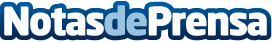 Continúa el descenso en las obras con prefabricado de hormigón, -13% hasta julio, según AndeceAndece sigue monitorizando con mucha atención estos datos de evolución de la actividad de su industriaDatos de contacto:Desirée Tornero Pardo645697286Nota de prensa publicada en: https://www.notasdeprensa.es/continua-el-descenso-en-las-obras-con_1 Categorias: Industria Minera Construcción y Materiales Arquitectura http://www.notasdeprensa.es